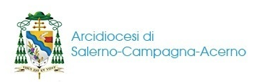 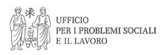 Arcidiocesi di Salerno-Campagna-AcernoUfficio per i Problemi Sociali e e il Lavoro18a Giornata diocesana per la Custodia del Creato“Che scorrano la giustizia e la pace”Martedì 12 Settembre 2023 Bolano di FiscianoChiesa di San Quiricoh. 18.45  Accoglienza h. 19.00  S. Messa con riflessioni sulla Bellezza della Giustizia h. 20.00  Parole in confronto  “Laudato Sì’ RELOAD”l'educazione alla custodia del creato negli ultimi orientamenti di papa Francesco“Che scorrano la giustizia e la pace” è quest’anno il tema del Tempo ecumenico del Creato, ispirato dalle parole del profeta Amos: «Come le acque scorra il diritto e la giustizia come un torrente perenne» (5,24). Questa espressiva immagine di Amos ci dice quello che Dio desidera. Dio vuole che regni la giustizia, che è essenziale per la nostra vita di figli a immagine di Dio come l’acqua lo è per la nostra sopravvivenza fisica. Questa giustizia deve emergere laddove è necessaria, non nascondersi troppo in profondità o svanire come acqua che evapora, prima di poterci sostenere. Dio vuole che ciascuno cerchi di essere giusto in ogni situazione, che si sforzi sempre di vivere secondo le sue leggi e di rendere quindi possibile alla vita di fiorire in pienezza. Quando cerchiamo prima di tutto il regno di Dio (cfr Mt 6,33), mantenendo una giusta relazione con Dio, l’umanità e la natura, allora la giustizia e la pace possono scorrere, come una corrente inesauribile di acqua pura, nutrendo l’umanità e tutte le creature.